
LETTERA DI INCARICO PROFESSIONALEIl sottoscritto Sig. ______________________________________________ nato a ________________ il _____________ , residente a _________________	in via ___________________________, 
C.F. ___________________________, nella qualità di _____________________ della ___________________ denominata __________________________________, con sede in _____________________ 
via ___________________________ n. ____, part. I.V.A. n. _________________, 
P.E.C. _____________________________ esercente l’attività di _________________________________________________, successivamente denominato "Cliente"affidaal Dott./Rag. ________________________________________ con studio in ___________________, 
via ___________________________  n. _____, P.E.C. _________________________________, iscritto nell’elenco dei Consulenti Finanziari Professionisti CoFiP con il n. ___________, successivamente denominato "Professionista", il seguente incarico professionale, disciplinato dai seguenti articoli ed accettato dal Professionista mediante sottoscrizione della presente lettera d'incarico.Oggetto e complessità dell'incarico [elencare dettagliatamente le attività, reperibili nell’allegato “Incarichi”, in modo da fornire al cliente tutte le informazioni necessarie a comprendere il grado di complessità dell'incarico e gli oneri connessi all’esecuzione della prestazione]________________________________________________________________________________________________________________________________________________________________________________________________________________________________________________________________________________________________________________________________________________________________________________________________________________________________________________________________________________________________________________________________________________________________________________________________________________________________________________________________________________________Nell'espletamento dell'incarico il Professionista può avvalersi, sotto la propria direzione e responsabilità, di collaboratori e/o di personale dipendente.Decorrenza e durata dell'incaricoL'incarico decorre dalla sottoscrizione del presente documento e si intende conferito[in alternativa]a) [nel caso di prestazione continuativa] fino al 31 dicembre _______, con rinnovo tacito annuale. Ciascuna delle parti può escludere il rinnovo tacito comunicando all'altra la propria volontà a mezzo lettera raccomandata con avviso di ricevimento da inviarsi entro il 30 settembre dell’anno in corso. b) [nel caso di prestazione limitata al compimento di una singola pratica] fino alla conclusione della prestazione.Compensi, spese e contributiPer lo svolgimento delle prestazioni oggetto del presente incarico, al Professionista spettano: 3.a - Compensi [in alternativa]nella misura di euro _______________ nella misura di euro ______________ determinati a tempo sulla base di un importo di euro ________ /ora per il Professionista per un totale di n. ______ ore e di euro________/ora per il collaboratore/sostituto/dipendente di studio per un totale di n. ____ ore.Nel caso di prestazione continuativa ultrannuale i compensi saranno adeguati sulla base della variazione annuale dell'indice ISTAT.Per le eventuali prestazioni specifiche diverse da quelle indicate nella presente lettera d’incarico i corrispondenti compensi saranno determinati sulla base di un ulteriore accordo fra le parti.Il Professionista, durante il corso della prestazione, può richiedere acconti sui compensi, in misura non superiore alla percentuale del _____ % sui compensi fino a quel momento maturati, che dovranno essere saldati entro _______ giorni dalla richiesta.3.b - Spese e contributiI compensi pattuiti sub 3.a si intendono sempre al netto dell'I.V.A.  (attualmente nella misura del ____%) e del contributo integrativo previdenziale (attualmente nella misura del ____%).Le spese che il professionista dovrà sostenere in nome e per conto del cliente si presumono pari ad euro __________ così specificatamente dettagliate:•	quanto ad euro ____________ per imposta di bollo e registro•	quanto ad euro ____________ per spese postali•	quanto ad euro ____________ per spese di deposito di atti presso ___________•	quanto ad euro ____________ per ________________Al professionista andranno inoltre riconosciute le spese generali di studio, necessarie alla copertura dei costi sostenuti per l’esecuzione della prestazione, quantificate nella misura di euro __________ (oppure del _____% del compenso stabilito sub 3.a) oltre alla spese di viaggio, vitto ed alloggio necessarie all’espletamento dell’incarico. Al Professionista è riconosciuto, a titolo di anticipo sulle spese da sostenere, l'importo di euro __________.Obblighi del ProfessionistaCon l'assunzione dell'incarico il Professionista si impegna a prestare la propria opera usando la diligenza richiesta dalla natura dell'attività esercitata, dalle leggi e dalle norme deontologiche della professione di Consulente Finanziario Professionista CoFiP e della professione di [specificare l’altra professione, ad es. Commercialista ed Esperto Contabile] _______________________________________________.Il Professionista, ai sensi dell'art. 2235 del c.c., trattiene la documentazione fornita dal Cliente per il tempo strettamente necessario all’espletamento dell’incarico, salvo diversi accordi con il Cliente.Il Professionista deve rispettare il segreto professionale non divulgando fatti o informazioni di cui è venuto a conoscenza in relazione all'espletamento dell'incarico; né degli stessi può fare uso, sia nel proprio che nell'altrui interesse, curando e vigilando che anche i collaboratori, i dipendenti ed i tirocinanti mantengano lo stesso segreto professionale.Obblighi del ClienteIl Cliente ha l'obbligo di far pervenire tempestivamente presso lo studio del Professionista la documentazione necessaria all’espletamento dell’incarico. [Nelle prestazioni continuative si suggerisce di redigere un allegato in cui specificare modalità e termini di consegna della documentazione]. A tal fine, il Professionista dichiara ed il Cliente prende atto che la legge prevede termini e scadenze obbligatori per gli adempimenti connessi alla prestazione professionale indicata in oggetto.  La consegna della documentazione occorrente alla prestazione professionale non sarà oggetto di sollecito o ritiro da parte del Professionista, che, pertanto, declina ogni responsabilità per mancata o tardiva esecuzione del mandato dovuta al ritardo, incuria o inerzia da parte del Cliente.Il Cliente deve collaborare con il Professionista ai fini dell'esecuzione del presente incarico consentendo allo stesso ogni attività di accesso e controllo dei dati necessari per l'espletamento del mandato.Il Cliente ha l'obbligo di informare tempestivamente il Professionista su qualsivoglia variazione che abbia inerenza all'incarico conferito mediante atti scritti.AntiriciclaggioIn attuazione di quanto previsto dal D.lgs. 21 novembre 2007, n. 231 il professionista incaricato ha adempiuto agli obblighi di adeguata verifica della clientela previsti dagli articoli 16 e seguenti e adempie a tutti gli altri obblighi previsti dal citato decreto.Interessi di moraNel caso in cui i pagamenti dei compensi, delle spese e degli acconti non siano effettuati nei termini di cui al precedente punto 3), saranno da corrispondere gli interessi di mora determinati ai sensi di legge.Clausola risolutiva espressaQualora il ritardo dei pagamenti di quanto dovuto dal cliente in base alla presente lettera d’incarico si sia protratto per oltre _______ giorni rispetto al termine pattuito, il Professionista, ai sensi dell'art. 1456 c.c., ha facoltà di risolvere il contratto comunicando al Cliente, con lettera raccomandata a/r o P.E.C., la propria volontà di avvalersi della presente clausola. In tale caso, il Professionista si impegna a adempiere agli atti, derivanti dal presente incarico, che avranno scadenza nel corso dei 15 giorni successivi all’avvenuta comunicazione al Cliente.RecessoIl Professionista può recedere dal contratto per giusta causa. In tale circostanza egli ha diritto al rimborso delle spese sostenute ed al compenso per l'opera svolta. Il mancato adempimento degli obblighi di cui al punto 5) costituisce giusta causa di recesso. Il diritto di recedere dal contratto deve essere esercitato dal Professionista in modo da non recare pregiudizio al Cliente, dandogliene comunicazione per iscritto, a mezzo raccomandata a/r o P.E.C., con un preavviso di ________ giorni.Il Cliente può recedere dal contratto in qualsiasi momento, revocando il mandato conferito, senza alcun obbligo di motivazione. In tal caso il cliente sarà comunque tenuto a rimborsare le spese sostenute ed a pagare il compenso dovuto per l’opera già svolta. Polizza assicurativaSi dà atto che il Professionista attualmente è assicurato per la responsabilità civile contro i rischi professionali, con apposita polizza n. ________________, contratta con  di Assicurazioni _____________________________________________________  Clausola di Mediazione e ArbitratoLe parti convengono che ogni controversia che dovesse insorgere in relazione al presente contratto, comprese quelle relative alla sua validità, interpretazione, esecuzione e risoluzione, e degli atti che ne costituiscono emanazione, compresa ogni ragione di danni, sarà sottoposta alla Procedura di Mediazione da parte dell'Organismo di Mediazione  ________________________________________ con sede in _____________, Codice Fiscale __________________  iscritto presso il Ministero della Giustizia al n. ________ del Registro degli Organismi di Mediazione, in base al relativo Regolamento di Mediazione,  qui richiamato integralmente.Le parti si impegnano a ricorrere alla Procedura di Mediazione dell'Organismo preposto prima di iniziare qualsiasi procedimento giudiziale.Nel caso di insuccesso del tentativo di mediazione, è facoltà delle parti richiedere allo stesso Organismo di Mediazione la risoluzione della controversia con un arbitrato rituale / irrituale procedendo a nominare un arbitro in conformità al citato Regolamento. L'arbitro deciderà secondo diritto / secondo equità.RegistrazioneEssendo i compensi previsti dalla presente lettera di incarico soggetti ad I.V.A., l'eventuale registrazione in caso d’uso deve ritenersi soggetta ad imposta fissa.Elezione di domicilioPer gli effetti della presente, le parti eleggono domicilio nei luoghi in precedenza indicati.RinvioPer quanto non espressamente previsto dalla presente lettera di incarico, si fa esplicito rimando alle norme del Codice civile che disciplinano il lavoro autonomo (art. 2229 e seguenti), alle altre norme vigenti in materia nonché all'ordinamento professionale, agli obblighi deontologici ed agli usi locali.Trattamento dei dati personaliAi sensi del Reg.to UE 2016/679 il Cliente autorizza il Professionista al trattamento dei propri dati personali per l’esecuzione degli incarichi ad essi affidati. In particolare, il cliente attesta di essere stato informato circa:le finalità e le modalità del trattamento cui sono destinati i dati;la natura obbligatoria o facoltativa del conferimento dei dati;le conseguenze di un eventuale rifiuto di rispondere;i soggetti o le categorie di soggetti ai quali i dati possono essere comunicati e l’ambito di diffusione dei dati medesimi;il trasferimento extra UE dei propri dati personali;il periodo di conservazione dei propri dati personali;i diritti di cui agli artt. 15-22 del eg.to UE 679/216 “GDPR”;di aver ricevuto copia dell’informativa redatta ex art. 13-14 del Reg.to UE 679/2016 “GDPR”.Luogo: _____________________	Data: _______________________Il Cliente: _____________________________________________________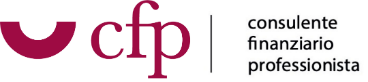 Il Professionista: ______________________________________________Ai sensi e per gli effetti degli articoli 1341 e 1342 del c.c. si accettano espressamente i punti:3)	"Compensi, spese e contributi";5)	"Obblighi del Cliente";7)	"Interessi di mora";8)	"Clausola risolutiva espressa";9)	"Recesso";11)	"Clausola di Mediazione e Arbitrato".Il Cliente: _____________________________________________________